         POWIATOWY URZĄD PRACY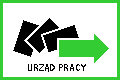 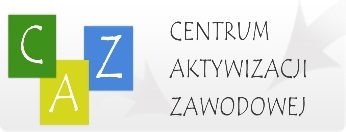                      ul. Bema  2,  21–200 Parczew  tel./fax. 83 355-16-30,  355-16-29 	                           e-mail: lupa@praca.gov.pl, strona internetowa:  www.parczew.praca.gov.plZałącznik Nr 1FORMULARZ ZGŁOSZENIAkandydata organizacji pozarządowej lub podmiotu wymienionego w art. 3 ust. 3 ustawy o działalności pożytku publicznego i o wolontariacie na członka komisji konkursowej w celu opiniowania ofert w ramach otwartego konkursu na powierzenie realizacji zadania publicznego                         w zakresie integracji i reintegracji społecznej osób bezrobotnych korzystających ze świadczeń pomocy społecznej uczestniczących w Programie Aktywizacja i Integracja realizowanym przez Powiatowy Urząd Pracy w Parczewie w 2017 roku…………………………………………………………………………………………….……………	                                (miejscowość, data)                                                                     (czytelny podpis kandydata)DANE DOTYCZĄCE KANDYDATA NA CZŁONKA KOMISJI KONKURSOWEJDANE DOTYCZĄCE KANDYDATA NA CZŁONKA KOMISJI KONKURSOWEJNazwa zadaniaProgram Aktywizacja i IntegracjaImię i nazwisko kandydataDane kontaktowe kandydata(adres do korespondencji, tel. kontaktowy, e-mail)Funkcja pełniona w organizacji pozarządowej/podmiocie wymienionym w art. 3 ust. 3 ustawy z dnia 24 kwietnia 2003 r o działalności pożytku publicznego i wolontariacieOpis doświadczenia kandydata na członka Komisji Konkursowej w zakresie działalności organizacjipozarządowej/podmiotu wymienionego w art. 3 ust. 3 ustawy z dnia 24 kwietnia 2003 r o działalności pożytku publicznego i wolontariacieNazwa organizacji pozarządowej/podmiotuwymienionego w art. 3 ust. 3 ustawy z dnia 24 kwietnia 2003 r o działalności pożytku publicznego                i wolontariacie i adres siedziby (proszę podać pełną nazwę organizacji pozarządowej/podmiotu)Nazwa i numer dokumentu potwierdzającego status prawny organizacji pozarządowej/podmiotu wymienionego w art. 3 ust. 3 ustawy z dnia 24 kwietnia 2003 r. o działalności pożytku publicznego                      i wolontariacieDEKLARUJĘ WOLĘ UDZIAŁU W KOMISJI KONKURSOWEJ  DLA ZADANIA PUBLICZNEGO                  W ROKU 2017 Z ZAKRESU PROGRAMU AKTYWIZACJA I INTEGRACJA I OŚWIADCZAM, ŻE:Jestem obywatelem RP i korzystam z pełni praw publicznych wyżej wymienione dane są prawdziwe i zgodne                   ze stanem prawnym i faktycznym, organizacja pozarządowa/podmiot której jestem reprezentantem nie będzie brała udziału w konkursie  na powierzenie realizacji w/w zadania publicznego  w roku 2017 z zakresu Programu Aktywizacja i Integracja -  wyrażam zgodę na przetwarzanie moich danych osobowych dla potrzeb rekrutacji                        i uczestnictwa w komisji konkursowej zgodnie z ustawą z 29 sierpnia 1997 r. o ochronie danych osobowych (Dz. U. z 2016 r. poz. 922)DEKLARUJĘ WOLĘ UDZIAŁU W KOMISJI KONKURSOWEJ  DLA ZADANIA PUBLICZNEGO                  W ROKU 2017 Z ZAKRESU PROGRAMU AKTYWIZACJA I INTEGRACJA I OŚWIADCZAM, ŻE:Jestem obywatelem RP i korzystam z pełni praw publicznych wyżej wymienione dane są prawdziwe i zgodne                   ze stanem prawnym i faktycznym, organizacja pozarządowa/podmiot której jestem reprezentantem nie będzie brała udziału w konkursie  na powierzenie realizacji w/w zadania publicznego  w roku 2017 z zakresu Programu Aktywizacja i Integracja -  wyrażam zgodę na przetwarzanie moich danych osobowych dla potrzeb rekrutacji                        i uczestnictwa w komisji konkursowej zgodnie z ustawą z 29 sierpnia 1997 r. o ochronie danych osobowych (Dz. U. z 2016 r. poz. 922)Podpis i pieczątka imienna osobyupoważnionej do reprezentowania organizacjipozarządowej/podmiotu, z ramienia którego występuje kandydat